T.C.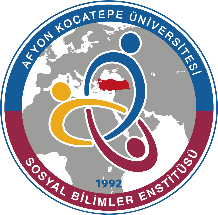 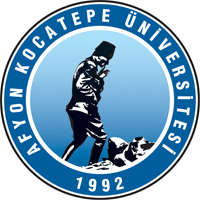 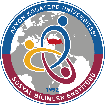 AFYON KOCATEPE ÜNİVERSİTESİSOSYAL BİLİMLER ENSTİTÜSÜTEZ SINAV (SAVUNMA) TUTANAĞIAşağıda unvan, ad ve soyadları yazılı tez jürisi üyeleri, yukarıda bilgileri verilen öğrenciyi, tez sınavına/savunmasına aldı ve sınav/savunma sonucunda tezin;a)     Kabulüne 	b)     Düzeltilmesine	         c)      Reddine 	            Oy Birliği   /    Oy Çokluğu ile karar verildi.JURİ ÜYELERİ*: İlgili sınav çevrimiçi olarak gerçekleştirilmişse bu alana “ÇEVRİMİÇİ” yazılacaktır** İlgili sınav fiziksel olarak yüz yüze yapılmışsa bu kısım ıslak imza ile imzalanacaktır. Çevrimiçi yapılan sınavlarda bu form danışman tarafından e-imza sistemine yüklendiğinden/yükleneceğinden, bu kısmın ıslak imza ile imzalanmasına gerek yoktur.ÖğrencininAdı- SoyadıÖğrencininNumarasıÖğrencininAnabilim DalıÖğrencininProgramıÖğrencininProgram DüzeyiYüksek Lisans          Doktora          Sanatta YeterlikTezin BaşlığıTezin BaşlığıTez Savunma Sınav TarihiTez Savunma Sınav TarihiTez Savunma Sınav SaatiTez Savunma Sınav SaatiTez Savunma Sınav Yeri*Tez Savunma Sınav Yeri*Ünvan, Ad-SoyadGörevİMZA**Jüri BaşkanıÜyeÜyeÜyeÜye